～広げよう いろいろな家族のかたち 絆でつながる里親家庭～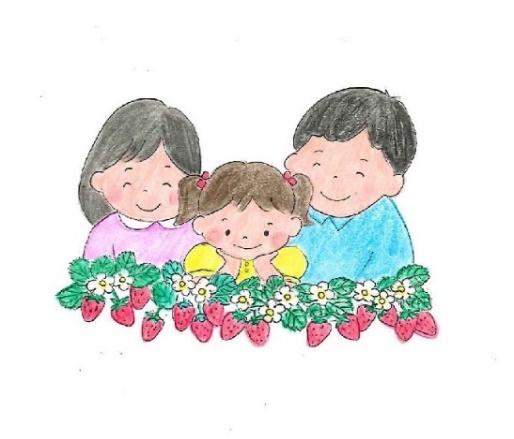 家庭のさまざまな理由で、里親家庭を必要とする子どもたちが高知県内には約４００名います。里親制度について一緒に学びませんか？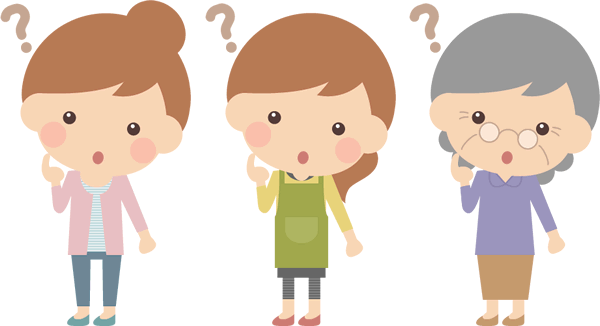 【内容】13：00～13：30　受付（当日参加可能ですが、事前にご連絡いただけると助かります）13：30～13：45　里親家庭サポートセンター結いの実についての説明13：45～14：15　里親制度に関するDVD鑑賞14：15～　　　　　受付順に個別相談を行い終了＊参加をご希望される方は、里親家庭サポートセンター結いの実までご連絡ください。＊15時までは途中参加が可能です。ご来場お待ちしております。＊日程が合わない場合、個別相談も受付しております。お気軽にお問い合わせください。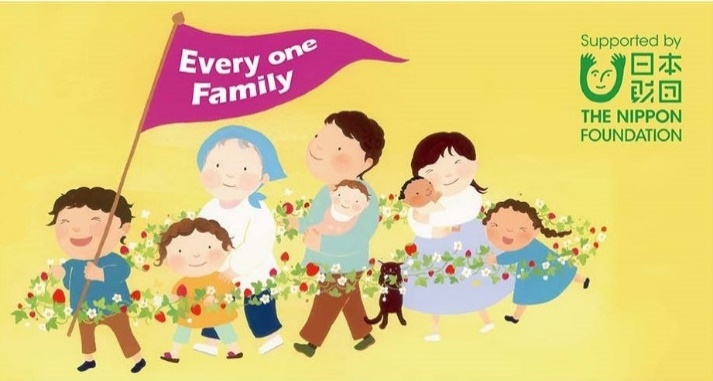 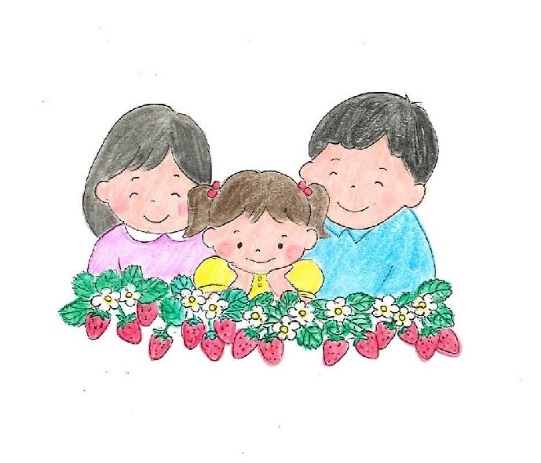 さまざまな事情で家族と暮らせない子どもを家庭に迎え入れてサポートするのが里親です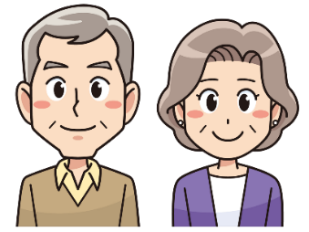 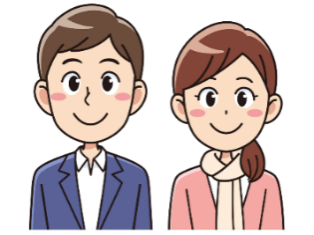 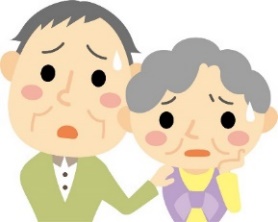 温かな家庭を必要としている子ども達がいます。　社会全体で子どもを見守り育てるために、里親さんの力が必要です。　ご興味をお持ちの方は、下記までお問い合わせください。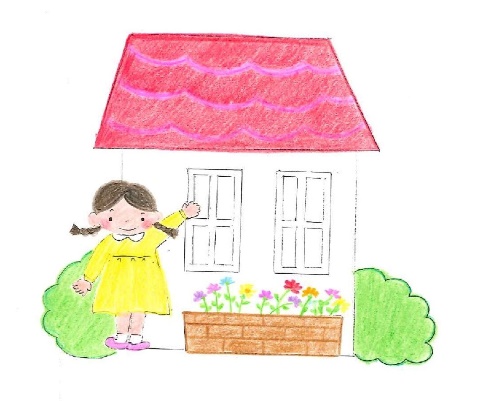 （高知県より事業委託を受けて実施しております）